Liebe Eltern! 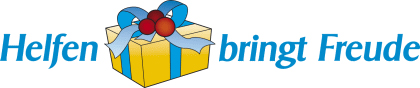 Bei unserer diesjährigen Sozialaktion möchten  wir wieder den  Verein „Helfen bringt Freude“, mit dem Ziel, bedürftigen rumänischen Kindern und Familien eine kleine Weihnachtsfreude zu bereiten, unterstützen. Wir bitten Sie um Ihre Mithilfe!Wir stellen in der Zeit vom 14. – 22.November 2016, im Eingangsbereich der Schule große Schachteln auf und die Kinder können dort die mitgebrachten Spenden hineinlegen.In die Schachteln sollen nach Möglichkeit folgende Produkte gepackt werden:Süßigkeiten		Schokolade, Bonbons, Gummibären,…Toilettenartikel		Seife, Shampoo, Zahnbürste, Zahnpasta,…Schulartikel		Block, Bleistift, Farbstifte, Hefte, Ölkreiden, Radiergummi,…Lebensmittel		Reis, Zucker, Kakao, Teigwaren,…Vielleicht kann sich der eine oder andere auch von einem kleinen Stofftier trennen.Die SchülerInnen der 3. + 4. Klassen dürfen heuer auch beim Verpacken helfen.Der Transport und die persönliche Übergabe der Pakete werden voraussichtlich in der 1. Dezemberwoche stattfinden.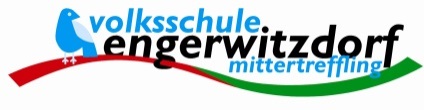 Für Ihre Unterstützung bedanken wir uns im Voraus!Das Lehrerteam der VS MittertrefflingLiebe Eltern! Bei unserer diesjährigen Sozialaktion möchten  wir wieder den  Verein „Helfen bringt Freude“, mit dem Ziel, bedürftigen rumänischen Kindern und Familien eine kleine Weihnachtsfreude zu bereiten, unterstützen. Wir bitten Sie um Ihre Mithilfe!Wir stellen in der Zeit vom 14. – 22.November 2016, im Eingangsbereich der Schule große Schachteln auf und die Kinder können dort die mitgebrachten Spenden hineinlegen.In die Schachteln sollen nach Möglichkeit folgende Produkte gepackt werden:Süßigkeiten		Schokolade, Bonbons, Gummibären,…Toilettenartikel		Seife, Shampoo, Zahnbürste, Zahnpasta,…Schulartikel		Block, Bleistift, Farbstifte, Hefte, Ölkreiden, Radiergummi,…Lebensmittel		Reis, Zucker, Kakao, Teigwaren,…Vielleicht kann sich der eine oder andere auch von einem kleinen Stofftier trennen.Die SchülerInnen der 3. + 4. Klassen dürfen heuer auch beim Verpacken helfen.Der Transport und die persönliche Übergabe der Pakete werden voraussichtlich in der 1. Dezemberwoche stattfinden.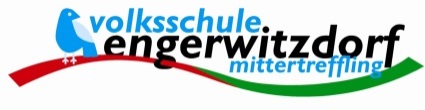 Für Ihre Unterstützung bedanken wir uns im Voraus!Das Lehrerteam der VS Mittertreffling